Western Australia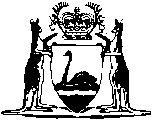 Strata Titles Act 1985Strata Titles (Resolution of Disputes) Regulations 1985		These regulations were repealed by the Strata Titles (Resolution of Disputes) Repeal Regulations 2004 r. 3 as at 1 Jan 2005 (see r. 2 and Gazette 30 Dec 2004 p. 6998)Western AustraliaStrata Titles (Resolution of Disputes) Regulations 1985Contents1.	Citation	12.	Commencement	13.	Fees	14.	Referee may remit any part of a fee	15. 	Form of inquiry	1Schedule 1Schedule 2NotesCompilation table	5Western AustraliaStrata Titles Act 1985Strata Titles (Resolution of Disputes) Regulations 19851.	Citation 		These regulations may be cited as the Strata Titles (Resolution of Disputes) Regulations 1985 1.2.	Commencement 		These regulations shall come into operation on the day on which the Strata Titles Act 1985 comes into operation 1.3.	Fees 		The fees specified in the Schedule 1 shall be paid to the Commissioner of Consumer Affairs 2 in respect of the several matters specified therein.	[Regulation 3 amended in Gazette 2 Sep 1988 p. 3467.] 4.	Referee may remit any part of a fee 		A Strata Titles Referee may remit the whole or any part of a fee prescribed under these regulations if he is satisfied that by reason of the means of the applicant or appellant the applicant or appellant is unable to pay the fee.5. 	Form of inquiry 		The prescribed form for the purposes of an inquiry under section 120 of the Act is the form set out in Schedule 2.	[Regulation 5 inserted in Gazette 2 Sep 1988 p. 3467.]Schedule 1 [Reg. 3]Fees	[Schedule 1 inserted in Gazette 14 Aug 1992 p. 4015-16.] Schedule 2 [Reg. 5]INQUIRYStrata Titles Act 1985Section 120To:	The Strata Titles Referee	.................................................................................................................	.................................................................................................................	.................................................................................................................Name of strata company concerned: The owners of ....................................................................................................... strata plan .....................................................Has an application been lodged with you for an order under the Strata Titles Act 1985 which is in any way connected with strata plan ...................................?If so, please forward to me a copy of the application at ........................................................................................................................................................................If an application has been lodged with you, has it been finally determined and an order made granting or refusing to grant the order sought?If an order has been made, please forward to me a copy of the order and the reasons for your decision.Dated..............................................................................................Signature of Applicant	[Schedule 2 inserted in Gazette 2 Sep 1988 p. 3467-8.]Notes1	This is a compilation of the Strata Titles (Resolution of Disputes) Regulations 1985 and includes the amendments made by the other written laws referred to in the following table.Compilation table2	Under the Consumer Affairs Act 1971 s. 4(3), references, however expressed, in any other Act or in any regulation, notice, proclamation, or statutory instrument of any kind made, published or in force under that or any other Act to the Commissioner for Consumer Affairs are, unless the context requires otherwise, read and construed as references to the Commissioner for Fair Trading as defined by the Consumer Affairs Act 1971.	$1.	On the lodging of an application for the making of an order by a Strata Titles Referee ......................................55.002.	On the lodging of a notice of appeal under section 105(1) ................................................................
55.003.	On the lodging of an application for a copy of an order made by a Strata Titles Referee .....................................12.004.	On making an inquiry to a Strata Titles Referee under section 10 ........................................................................11.005.	Where a notice or other document is served other than by post the fees for service prescribed under the Local Court Rules 1961 apply.CitationGazettalCommencementStrata Titles (Resolution of Disputes) Regulations 198521 Jun 1985 p. 226330 Jun 1985 (see r. 2 and Gazette 21 Jun 1985 p. 2188)Strata Titles (Resolution of Disputes) Amendment Regulations 19874 Sep 1987 p. 35194 Sep 1987Strata Titles (Resolution of Disputes) Amendment Regulations 19882 Sep 1988 p. 3467-82 Sep 1988Strata Titles (Resolution of Disputes) Amendment Regulations 198930 Jun 1989 p. 19711 Jul 1989 (see r. 2)Strata Titles (Resolution of Disputes) Amendment Regulations 19901 Aug 1990 p. 36571 Aug 1990Strata Titles (Resolution of Disputes) Amendment Regulations 199113 Dec 1991 p. 617313 Dec 1991Strata Titles (Resolution of Disputes) Amendment Regulations 199214 Aug 1992 p. 4015-1614 Aug 1992Reprint of the Strata Titles (Resolution of Disputes) Regulations 1985 as at 8 June 2001 (includes amendments listed above)Reprint of the Strata Titles (Resolution of Disputes) Regulations 1985 as at 8 June 2001 (includes amendments listed above)Reprint of the Strata Titles (Resolution of Disputes) Regulations 1985 as at 8 June 2001 (includes amendments listed above)These regulations were repealed by the Strata Titles (Resolution of Disputes) Repeal Regulations 2004 r. 3 as at 1 Jan 2005 (see r. 2 and Gazette 30 Dec 2004 p. 6998)These regulations were repealed by the Strata Titles (Resolution of Disputes) Repeal Regulations 2004 r. 3 as at 1 Jan 2005 (see r. 2 and Gazette 30 Dec 2004 p. 6998)These regulations were repealed by the Strata Titles (Resolution of Disputes) Repeal Regulations 2004 r. 3 as at 1 Jan 2005 (see r. 2 and Gazette 30 Dec 2004 p. 6998)